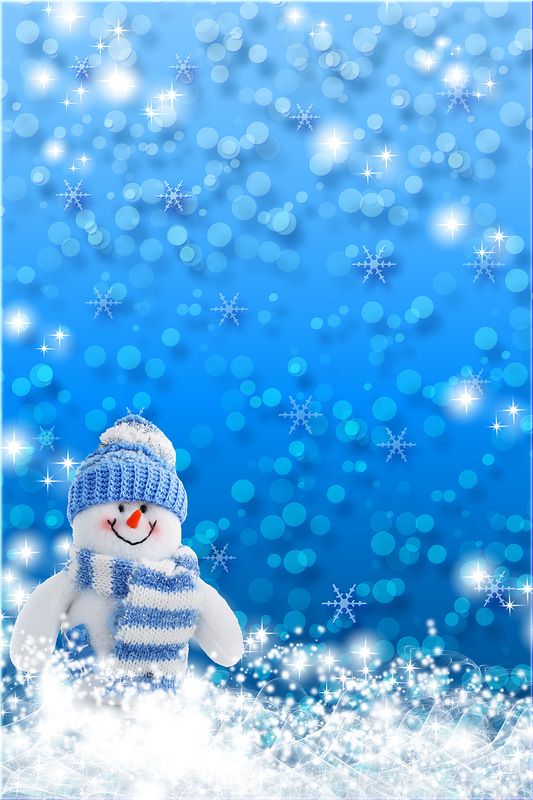 Расписание новогодних мероприятий 2019 г.Дата Время№ группыОтветственный20 декабря9.30Группа № 1Баранова Н.В20 декабря16.00Группа № 7Арлапова Л.А.24 декабря9.30Группа № 6Арлапова Л.А.24 декабря16.00Группа № 8Арлапова Л.А.25 декабря9.15группа №5Арлапова Л.А.25 декабря16.00Группа № 9Баранова Н.В.26 декабря9.30Группа № 2Баранова Н.В.26 декабря16.00Группа № 3Баранова Н.В.27 декабря9.30Группа №4 Баранова Н.В.